	Во исполнение Закона РК от 28.06.2005г. № 71-РЗ «Об инвестиционной деятельности на территории РК», Приказа Министерства экономического развития РК от 29.08.2014г. № 313 «Об утверждении методических рекомендаций по внедрению стандарта деятельности органов местного самоуправления в РК по обеспечению благоприятного инвестиционного климата», в целях создания благоприятного инвестиционного климата и обеспечения стабильных условий осуществления инвестиционной деятельности в МО МР «Печора»          администрация ПОСТАНОВЛЯЕТ:	1. Создать Совет по обеспечению благоприятного инвестиционного климата на территории муниципального района «Печора»  (приложение 1).  2. Утвердить Положение о Совете по обеспечению благоприятного инвестиционного климата на территории муниципального района «Печора» (приложение 2).3. Настоящее постановление вступает в силу с даты подписания и подлежит размещению на официальном сайте администрации муниципального района «Печора».Приложение 1к постановлению администрации МР «Печора»от      08.07. 2015 г. № 735Состав Совета по обеспечению благоприятного инвестиционного климата на территории муниципального района «Печора»Приложение 2 к постановлению администрации МР «Печора» от  08.07.2015 года № 735Положение о Совете по обеспечению благоприятного инвестиционного климата на территории муниципального района «Печора»1. Общие положения1. Совет по обеспечению благоприятного инвестиционного климата на территории муниципального района «Печора» (далее - Совет) является постоянным координационным и совещательным органом при главе администрации муниципального района «Печора», образованным в целях содействия созданию благоприятного инвестиционного климата, обеспечению стабильных условий осуществления инвестиционной деятельности на территории муниципального района.2. Совет в своей деятельности руководствуется Конституцией Российской Федерации, федеральными законами и иными нормативными правовыми актами Российской Федерации.3. Совет при необходимости привлекает для участия в своей работе представителей и специалистов надзорных органов.4. Заседания Совета проводятся по мере необходимости, но не реже одного раза в два месяца.5. Председателем Совета является глава администрации муниципального района «Печора».6. Задачей Совета является улучшение инвестиционного климата в муниципальном районе.7. Совет для решения возложенной на него задачи осуществляет следующие функции: вырабатывает рекомендации по муниципальной поддержке инвестиционных процессов и стимулированию инвестиционной активности на территории муниципального района «Печора»;рассматривает проект инвестиционной стратегии муниципального района «Печора»,  анализирует результаты ее реализации и подготавливает предложения по корректировке; рассматривает проект плана создания инвестиционных объектов и необходимой транспортной, энергетической и социальной инфраструктуры муниципального района «Печора»;вырабатывает рекомендации по уменьшению административных барьеров, в том числе в части сокращения сроков и упрощения процедуры выдачи разрешительной документации;рассматривает итоги реализации инвестиционных проектов, в том числе их экономическую и бюджетную эффективность;формирует предложения для создания условий для конкуренции и стратегического развития хозяйствующих субъектов на территории муниципального района;формирует предложения, направленные на стимулирование притока частных инвестиций в экономику  муниципального района;рассматривает иные вопросы, касающиеся реализации инвестиционной политики на территории муниципального района.2. Права Совета8. Совет для исполнения своих функций имеет право: приглашать и заслушивать на заседании Совета представителей организаций, участников инвестиционного процесса;привлекать в качестве экспертов представителей общественных объединений, кредитных, образовательных и других организаций;запрашивать в установленном порядке у организаций, участников инвестиционного процесса материалы, необходимые для деятельности Совета;3. Регламент работы Совета9. Заседания Совета проводит председатель Совета, а в его отсутствие - заместитель председателя по поручению председателя Совета.10. Председатель Совета осуществляет следующие функции: руководство деятельностью Совета;проведение заседания Совета;вынесение на обсуждение вопросов, касающихся деятельности Совета; делегирование при необходимости полномочий заместителю председателя Совета.11. Организация работы по подготовке заседаний возлагается на секретаря Совета.12. Секретарь Совета осуществляет следующие функции: приглашение членов Совета на заседания;приглашение представителей инвесторов, а также лиц, интересы которых затрагиваются при рассмотрении вопросов;с учетом поручений председателя Совета или заместителя председателя Совета, предложений членов Совета формирование повестки заседания Совета и передача на утверждение председателю Совета или заместителю председателя Совета;обеспечение членов Совета материалами по обсуждаемым вопросам повестки;оформление и направление подписанного протокола членам и участникам Совета.13. Решение о проведении заседания Совета принимается председателем Совета, а в его отсутствие - заместителем председателя Совета на основании предложений членов Совета.14. Заседание Совета считается правомочным, если на нем присутствует не менее половины его членов.15. Решения Совета принимаются простым большинством голосов присутствующих на его заседании членов. Решения Совета оформляются протоколом, который подписывается председателем Совета, а в его отсутствие - заместителем председателя Совета.16. Решения Совета носят рекомендательный характер. По важнейшим вопросам, рассматриваемым Советом, Глава администрации в пределах своей компетенции издает  распоряжения. Для реализации решений Совета могут подготавливаться проекты нормативных актов администрации муниципального района «Печора».17. Организационно-техническое и информационно-аналитическое обеспечение деятельности Совета осуществляет управление экономики, инвестиций и муниципальных программ администрации МР «Печора».__________________________АДМИНИСТРАЦИЯ МУНИЦИПАЛЬНОГО РАЙОНА «ПЕЧОРА»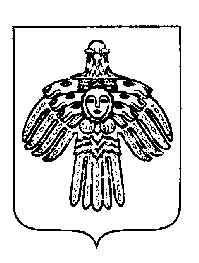 «ПЕЧОРА»  МУНИЦИПАЛЬНÖЙ  РАЙОНСААДМИНИСТРАЦИЯ ПОСТАНОВЛЕНИЕ ШУÖМПОСТАНОВЛЕНИЕ ШУÖМПОСТАНОВЛЕНИЕ ШУÖМ«  08 »    июля     2015 г.г. Печора,  Республика Коми           № 735О создании Совета по обеспечению благоприятного инвестиционного климата на территории муниципального района «Печора»И. о. главы  администрацииА. В. ТкаченкоТкаченко А.В.- и. о. главы администрации МР «Печора», председатель Совета;Фукалов С. В.-  заместитель главы администрации МР «Печора», заместитель председателя Совета;Лозовская И.В.- ведущий экономист отдела экономики и инвестиций администрации МР «Печора», секретарь Совета;Члены Совета:Члены Совета:Близнюк И. С.заведующий отделом - главный архитектор отдела архитектуры и градостроительства администрации МР «Печора»;Бусыгин Г. К.- депутат Совета ГП «Печора» (по согласованию);Васильева Н. Г.- заведующий отделом благоустройства, дорожного хозяйства, промышленности администрации МР «Печора»;Гамлий О. С.- заведующий отделом правовой работы администрации МР «Печора»;Кузьмина Е. Г.- начальник Управления финансов МР «Печора»;Карельская М. К.- и. о. председателя Совета общественности МР «Печора» (по согласованию);Латышев Н. Н. - депутат Совета МР «Печора» (по согласованию); Смирнова Е. Ю.- заведующий отделом жилищно-коммунального хозяйства администрации МР «Печора»;Яковина Г. С.- председатель комитета по управлению муниципальной собственностью МР «Печора»